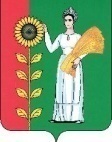 СОВЕТ  ДЕПУТАТОВ СЕЛЬСКОГО  ПОСЕЛЕНИЯ МАЗЕЙСКИЙ  СЕЛЬСОВЕТ Добринского муниципального района  Липецкой  области65 - я сессия IV созываР Е Ш Е Н И Е02.06.2015                      с. Мазейка                             №153 – рсО принятии Изменений в Устав сельского поселения Мазейский сельсовет Добринского муниципального района Липецкой областиРоссийской ФедерацииРассмотрев проект Изменений в Устав сельского поселения Мазейский сельсовет Добринского муниципального района Липецкой области Российской Федерации, учитывая рекомендации публичных слушаний, руководствуясь статьей 44 Федерального закона от 06.10.2003 № 131-ФЗ «Об общих принципах организации местного самоуправления в Российской Федерации», Совет депутатов сельского поселения   Мазейский сельсоветР Е Ш И Л:1. Принять Изменения в Устав сельского поселения Мазейский  сельсовет Добринского муниципального района Липецкой области Российской Федерации (Приложение).2. Направить указанный нормативный правовой акт главе сельского поселения Мазейский сельсовет Добринского муниципального района для подписания.3. Главе сельского поселения Мазейский  сельсовет Добринского муниципального района в течение 15 дней со дня принятия данного решения представить Изменения в Устав сельского поселения Мазейский  сельсовет Добринского муниципального района Липецкой области Российской Федерации на государственную регистрацию в Управление Министерства юстиции Российской Федерации по Липецкой области.4. Главе сельского поселения Мазейский  сельсовет Добринского муниципального района обнародовать Изменения в Устав сельского поселения Мазейский сельсовет Добринского муниципального района Липецкой области Российской Федерации после государственной регистрации в течение семи дней со дня его поступления из Управления Министерства юстиции Российской Федерации по Липецкой области.Председатель Совета депутатов                                                                         сельского поселения                                                                                             Мазейский сельсовет                                                          Н.И. ТимиревПриняты Советом депутатов сельского поселения Мазейский  сельсовет Добринского муниципального района Липецкой области Российской Федерации решение от 02.06.2015 г № 153 -рсИзмененияв Устав сельского поселения Мазейский  сельсоветДобринского муниципального района Липецкой областиРоссийской ФедерацииСтатья 1Внести в Устав сельского поселения Мазейский  сельсовет Добринского муниципального района Липецкой области Российской Федерации, принятый решением Совета депутатов сельского поселения Мазейский сельсовет Добринского муниципального района Липецкой области Российской Федерации от 25.04.2014г. № 115-рс  (с изменениями и дополнениями от 27.10.2014 г № 124-рс, от 03.02.2015 г № 138 -рс) следующие изменения:1) Статью 2 изложить в следующей редакции:Статья 2. Права граждан на осуществление местного самоуправления1. Граждане Российской Федерации осуществляют местное самоуправление в сельском поселении посредством участия в местных референдумах, муниципальных выборах, посредством иных форм прямого волеизъявления, а также через органы местного самоуправления сельского поселения.2. Граждане Российской Федерации, имеющие гражданство иностранного государства либо вид на жительство или иной документ, подтверждающий право на постоянное проживание гражданина Российской Федерации на территории иностранного государства, могут быть избраны депутатами Совета депутатов сельского поселения, а также могут участвовать в местном референдуме, если это предусмотрено международным договором Российской Федерации.Иностранные граждане, постоянно проживающие на территории сельского поселения, на основании международных договоров Российской Федерации и в порядке, установленном законом, имеют право избирать депутатов Совета депутатов сельского поселения, быть избранными депутатами Совета депутатов сельского поселения, участвовать в иных избирательных действиях, а также участвовать в местном референдуме на тех же условиях, что и граждане Российской Федерации.2) Статью 11 изложить в следующей редакции:Статья 11. Вопросы местного значения сельского поселения1. К вопросам местного значения сельского поселения относятся:1) составление и рассмотрение проекта бюджета сельского поселения, утверждение и исполнение бюджета сельского поселения, осуществление контроля за его исполнением, составление и утверждение отчета об исполнении бюджета сельского поселения;2) установление, изменение и отмена местных налогов и сборов сельского поселения;3) владение, пользование и распоряжение имуществом, находящимся в муниципальной собственности сельского поселения;4) обеспечение первичных мер пожарной безопасности в границах населенных пунктов сельского поселения;5) создание условий для обеспечения жителей сельского поселения услугами связи, общественного питания, торговли и бытового обслуживания;6) создание условий для организации досуга и обеспечения жителей сельского поселения услугами организаций культуры;7) обеспечение условий для развития на территории сельского поселения физической культуры и массового спорта, организация проведения официальных физкультурно-оздоровительных и спортивных мероприятий сельского поселения;8) формирование архивных фондов сельского поселения;9) утверждение правил благоустройства территории сельского поселения, устанавливающих в том числе требования по содержанию зданий (включая жилые дома), сооружений и земельных участков, на которых они расположены, к внешнему виду фасадов и ограждений соответствующих зданий и сооружений, перечень работ по благоустройству и периодичность их выполнения; установление порядка участия собственников зданий (помещений в них) и сооружений в благоустройстве прилегающих территорий; организация благоустройства территории сельского поселения (включая освещение улиц, озеленение территории, установку указателей с наименованиями улиц и номерами домов, размещение и содержание малых архитектурных форм);10) присвоение адресов объектам адресации, изменение, аннулирование адресов, присвоение наименований элементам улично-дорожной сети (за исключением автомобильных дорог федерального значения, автомобильных дорог регионального или межмуниципального значения, местного значения муниципального района), наименований элементам планировочной структуры в границах сельского поселения, изменение, аннулирование таких наименований, размещение информации в государственном адресном реестре;11) содействие в развитии сельскохозяйственного производства, создание условий для развития малого и среднего предпринимательства;12) организация и осуществление мероприятий по работе с детьми и молодежью в сельском поселении;13) оказание поддержки гражданам и их объединениям, участвующим в охране общественного порядка, создание условий для деятельности народных дружин;14) создание условий для массового отдыха жителей сельского поселения, и организация обустройства мест массового отдыха населения, включая обеспечение свободного доступа граждан к водным объектам общего пользования и их береговым полосам;15) организация сбора и вывоза бытовых отходов и мусора;16) организация ритуальных услуг и содержание мест захоронения;17) осуществление мероприятий по обеспечению безопасности людей на водных объектах, охране их жизни и здоровья;18) осуществление в пределах, установленных водным законодательством Российской Федерации, полномочий собственника водных объектов, информирование населения об ограничениях их использования;19) предоставление помещения для работы на обслуживаемом административном участке сельского поселения сотруднику, замещающему должность участкового уполномоченного полиции;20) утверждение генеральных планов поселения, правил землепользования и застройки, местных нормативов градостроительного проектирования поселений;21) осуществление мер по противодействию коррупции в границах поселения.2. Органы местного самоуправления сельского поселения вправе заключать соглашения с органами местного самоуправления Добринского муниципального района о передаче им осуществления части своих полномочий по решению вопросов местного значения за счет межбюджетных трансфертов, предоставляемых из бюджета сельского поселения в бюджет муниципального района в соответствии с Бюджетным кодексом Российской Федерации.3. Соглашения о передаче органами местного самоуправления части своих полномочий по решению вопросов местного значения должны заключаться на определенный срок, содержать положения, устанавливающие основания и порядок прекращения их действия, в том числе досрочного, порядок определения ежегодного объема указанных в настоящей статье межбюджетных трансфертов, необходимых для осуществления передаваемых полномочий, а также предусматривать финансовые санкции за неисполнение соглашений.Порядок заключения соглашений определяется нормативным правовым актом Совета депутатов сельского поселения.Для осуществления переданных в соответствии с указанными соглашениями полномочий органы местного самоуправления сельского поселения имеют право дополнительно использовать собственные материальные ресурсы и финансовые средства в случаях и порядке, предусмотренных решением Совета депутатов сельского поселения.3) Статью 12 изложить в следующей редакции:Статья 12. Права органов местного самоуправления сельского поселения на решение вопросов, не отнесенных к вопросам местного значения поселений1. Органы местного самоуправления сельского поселения имеют право на:1) создание музеев сельского поселения;2) совершение нотариальных действий, предусмотренных законодательством, в случае отсутствия в сельском поселении нотариуса;3) участие в осуществлении деятельности по опеке и попечительству;4) создание условий для осуществления деятельности, связанной с реализацией прав местных национально-культурных автономий на территории сельского поселения;5) оказание содействия национально-культурному развитию народов Российской Федерации и реализации мероприятий в сфере межнациональных отношений на территории сельского поселения;6) участие в организации и осуществлении мероприятий по мобилизационной подготовке муниципальных предприятий и учреждений, находящихся на территории сельского поселения;7) создание муниципальной пожарной охраны;8) создание условий для развития туризма;9) оказание поддержки общественным наблюдательным комиссиям, осуществляющим общественный контроль за обеспечением прав человека и содействие лицам, находящимся в местах принудительного содержания;10) оказание поддержки общественным объединениям инвалидов, а также созданным общероссийскими общественными объединениями инвалидов организациям в соответствии с Федеральным законом от 24.11.1995 № 181-ФЗ «О социальной защите инвалидов в Российской Федерации»;11) создание условий для организации проведения независимой оценки качества оказания услуг организациями в порядке и на условиях, которые установлены федеральными законами; 12) предоставление гражданам жилых помещений муниципального жилищного фонда по договорам найма жилых помещений жилищного фонда социального использования в соответствии с жилищным законодательством;13) осуществление мероприятий по отлову и содержанию безнадзорных животных, обитающих на территории поселения.2. Органы местного самоуправления сельского поселения вправе решать вопросы, указанные в части 1 настоящей статьи, участвовать в осуществлении иных государственных полномочий (не переданных им в соответствии со статьей 19 Федерального закона от 06.10.2003 № 131-ФЗ «Об общих принципах организации местного самоуправления в Российской Федерации»), если это участие предусмотрено федеральными законами, а также решать иные вопросы, не отнесенные к компетенции органов местного самоуправления других муниципальных образований, органов государственной власти и не исключенные из их компетенции федеральными законами и законами Липецкой области, за счет доходов бюджета сельского поселения, за исключением межбюджетных трансфертов, предоставленных из бюджетов бюджетной системы Российской Федерации, и поступлений налоговых доходов по дополнительным нормативам отчислений.4) Статью 13 изложить в следующей редакции:Статья 13. Полномочия органов местного самоуправления1. В целях решения вопросов местного значения органы местного самоуправления сельского поселения обладают следующими полномочиями:1) принятие устава сельского поселения и внесение в него изменений и дополнений, издание муниципальных правовых актов;2) установление официальных символов сельского поселения;3) создание муниципальных предприятий и автономных, бюджетных, казенных учреждений, осуществление финансового обеспечения деятельности муниципальных казенных учреждений и финансового обеспечения выполнения муниципального задания бюджетными и автономными муниципальными учреждениями, а также осуществление закупок товаров, работ, услуг для обеспечения муниципальных нужд;4) установление тарифов на услуги, предоставляемые муниципальными предприятиями и учреждениями, и работы, выполняемые муниципальными предприятиями и учреждениями, если иное не предусмотрено федеральными законами;5) установление надбавок к тарифам на услуги организаций коммунального комплекса в соответствии с предельным индексом, установленным органом регулирования Липецкой области для сельского поселения, надбавок к ценам (тарифам) для потребителей;6) полномочиями по организации теплоснабжения, предусмотренными Федеральным законом от 27.07.2010 № 190-ФЗ «О теплоснабжении»;7) организационное и материально-техническое обеспечение подготовки и проведения муниципальных выборов, местного референдума, голосования по отзыву депутата, голосования по вопросам изменения границ сельского поселения, преобразования сельского поселения;8) принятие и организация выполнения планов и программ комплексного социально-экономического развития сельского поселения, а также организация сбора статистических показателей, характеризующих состояние экономики и социальной сферы сельского поселения, и предоставление указанных данных органам государственной власти в порядке, установленном Правительством Российской Федерации;9) разработка и утверждение программ комплексного развития систем коммунальной инфраструктуры сельского поселения, программ комплексного развития транспортной инфраструктуры сельского поселения, программ комплексного развития социальной инфраструктуры сельского поселения, требования к которым устанавливаются Правительством Российской Федерации;10) учреждение печатного средства массовой информации для опубликования муниципальных правовых актов, обсуждения проектов муниципальных правовых актов по вопросам местного значения, доведения до сведения жителей сельского поселения официальной информации о социально-экономическом и культурном развитии сельского поселения, о развитии его общественной инфраструктуры и иной официальной информации;11) осуществление международных и внешнеэкономических связей в соответствии с федеральными законами;12) организация профессионального образования и дополнительного профессионального образования выборных должностных лиц местного самоуправления, муниципальных служащих и работников муниципальных учреждений, организация подготовки кадров для муниципальной службы в порядке, предусмотренном законодательством Российской Федерации об образовании и законодательством Российской Федерации о муниципальной службе;13) утверждение и реализация муниципальных программ в области энергосбережения и повышения энергетической эффективности, организация проведения энергетического обследования многоквартирных домов, помещения в которых составляют муниципальный жилищный фонд в границах сельского поселения, организация и проведение иных мероприятий, предусмотренных законодательством об энергосбережении и о повышении энергетической эффективности.2. Органы местного самоуправления сельского поселения осуществляют иные полномочия, предусмотренные Федеральным законом от 06.10.2003 № 131-ФЗ «Об общих принципах организации местного самоуправления в Российской Федерации», настоящим Уставом. 3. Органы местного самоуправления сельского поселения вправе принимать решение о привлечении граждан к выполнению на добровольной основе социально значимых для сельского поселения работ (в том числе дежурств) в целях решения вопросов местного значения сельского поселения, предусмотренных пунктами 7.1-9, 15 и 19 части 1 статьи 14 Федерального закона от 06.10.2003 № 131-ФЗ «Об общих принципах организации местного самоуправления в Российской Федерации».К социально значимым работам могут быть отнесены только работы, не требующие специальной профессиональной подготовки.К выполнению социально значимых работ могут привлекаться совершеннолетние трудоспособные жители сельского поселения в свободное от основной работы или учебы время на безвозмездной основе не более чем один раз в три месяца. При этом продолжительность социально значимых работ не может составлять более четырех часов подряд.4. Доступ к информации о деятельности органов местного самоуправления сельского поселения осуществляется в порядке, установленном Федеральным законом от 09.02.2009 № 8-ФЗ «Об обеспечении доступа к информации о деятельности государственных органов и органов местного самоуправления» и принимаемыми в соответствии с ним муниципальными правовыми актами.5) Статью 30 изложить в следующей редакции:Статья 30. Совет депутатов сельского поселения1. Совет депутатов сельского поселения является представительным органом местного самоуправления сельского поселения. Совет депутатов сельского поселения не обладает правами юридического лица.Совет депутатов сельского поселения избирается сроком на 5 лет. Срок полномочий Совета депутатов сельского поселения 5 лет.2. Совет депутатов сельского поселения состоит из депутатов, избираемых на муниципальных выборах на основе всеобщего, равного и прямого избирательного права при тайном голосовании.Муниципальные выборы депутатов в Совет депутатов сельского поселения проводятся в соответствии с федеральными законами, законами Липецкой области и настоящим Уставом с применением мажоритарной избирательной системы относительного большинства по многомандатным избирательным округам.3. Совет депутатов сельского поселения состоит из 10 депутатов.4. Депутаты могут объединяться в депутатские группы по профессиональным, территориальным признакам, по принадлежности к партиям, иным признакам.Порядок образования, полномочия и процедура регистрации депутатских групп определяются Регламентом Совета депутатов сельского поселения.5. Совет депутатов сельского поселения может осуществлять свои полномочия после избрания не менее двух третей от установленной численности депутатов.6. Расходы на обеспечение деятельности Совета депутатов сельского поселения предусматриваются в бюджете сельского поселения отдельной строкой в соответствии с классификацией расходов бюджетов Российской Федерации.Управление и (или) распоряжение Советом депутатов сельского поселения или отдельными депутатами (группой депутатов) в какой бы то ни было форме средствами бюджета сельского поселения в процессе его исполнения не допускаются, за исключением средств бюджета сельского поселения, направленных на обеспечение деятельности Совета депутатов сельского поселения и депутатов.7. Совету депутатов сельского поселения принадлежит право от лица всего населения сельского поселения принимать решения по вопросам своей компетенции.8. В исключительной компетенции Совета депутатов сельского поселения находится:1) принятие устава сельского поселения и внесение в него изменений и дополнений;2) утверждение бюджета сельского поселения и отчета о его исполнении;3) установление, изменение и отмена местных налогов и сборов в соответствии с законодательством Российской Федерации о налогах и сборах;4) принятие планов и программ развития сельского поселения, утверждение отчетов об их исполнении;5) определение порядка управления и распоряжения имуществом, находящимся в собственности сельского поселения;6) определение порядка принятия решений о создании, реорганизации и ликвидации муниципальных предприятий, а также об установлении тарифов на услуги муниципальных предприятий и учреждений, выполнение работ, за исключением случаев, предусмотренных федеральными законами;7) определение порядка участия сельского поселения в организациях межмуниципального сотрудничества;8) определение порядка материально-технического и организационного обеспечения деятельности органов местного самоуправления сельского поселения;9) контроль за исполнением органами местного самоуправления сельского поселения и должностными лицами местного самоуправления полномочий по решению вопросов местного значения;10) принятие решения об удалении главы сельского поселения в отставку.9. В компетенции Совета депутатов сельского поселения находится:1) назначение муниципальных выборов депутатов Совета депутатов сельского поселения;2) установление порядка назначения на должность и освобождения от должности руководителей муниципальных предприятий и учреждений;3) принятие решения о проведении местного референдума;4) назначение голосования по отзыву депутата Совета депутатов сельского поселения;5) назначение голосования по вопросам изменения границ сельского поселения, а также преобразования сельского поселения;6) назначение в соответствии с настоящим Уставом публичных слушаний, проводимых по инициативе населения или Совета депутатов сельского поселения;7) назначение опроса граждан и определение порядка его проведения;8) назначение и определение порядка проведения собраний и конференций граждан;9) утверждение структуры администрации сельского поселения по представлению главы администрации сельского поселения;10) формирование контрольно-счетной комиссии сельского поселения, определение в соответствии с настоящим Уставом полномочий, срока полномочий, состава, порядка деятельности, порядка определения структуры и штатной численности контрольно-счетной комиссии сельского поселения;11) формирование в соответствии с действующим законодательством избирательной комиссии сельского поселения;12) присвоение адресов объектам адресации, изменение, аннулирование адресов, присвоение наименований элементам улично-дорожной сети (за исключением автомобильных дорог федерального значения, автомобильных дорог регионального или межмуниципального значения, местного значения муниципального района), наименований элементам планировочной структуры в границах сельского поселения, изменение, аннулирование таких наименований;13) установление наряду с предусмотренными Федеральным законом от 12.01.1996 № 7-ФЗ «О некоммерческих организациях» видами деятельности иных видов деятельности некоммерческих организаций, направленных на решение социальных проблем, развития гражданского общества в Российской Федерации, для признания таких организаций социально ориентированными;14) принятие регламента Совета депутатов сельского поселения;15) утверждение порядка избрания депутата из своего состава в Совет депутатов Добринского муниципального района;16) избрание депутата Совета депутатов сельского поселения в Совет депутатов Добринского муниципального района;17) избрание главы сельского поселения из числа кандидатов, представленных конкурсной комиссией по результатам конкурса;18) установление порядка проведения конкурса по отбору кандидатур на должность главы сельского поселения, установление общего числа членов конкурсной комиссии по отбору кандидатур на должность главы сельского поселения;19) назначение половины членов конкурсной комиссии по отбору кандидатур на должность главы сельского поселения.10. Совет депутатов сельского поселения обладает иными полномочиями и решает иные вопросы, установленные Федеральным законом от 06.10.2003 № 131-ФЗ «Об общих принципах организации местного самоуправления в Российской Федерации», другими федеральными законами, законами Липецкой области, настоящим Уставом.11. Совет депутатов сельского поселения заслушивает ежегодные отчеты главы сельского поселения о результатах его деятельности, деятельности администрации сельского поселения, в том числе о решении вопросов, поставленных Советом депутатов сельского поселения.12. В соответствии с частью 2 статьи 3 Закона Липецкой области от 02.10.2014 № 322-оз «О некоторых вопросах местного самоуправления в Липецкой области» Совет депутатов Добринского муниципального района состоит из глав поселений, входящих в состав Добринского  муниципального района, и из депутатов представительных органов указанных поселений, избираемых представительными органами поселений из своего состава в соответствии с равной, независимо от численности населения поселения, нормой представительства, определяемой уставом Добринского муниципального района.Депутат Совета депутатов сельского поселения избирается в Совет депутатов Добринского муниципального района в течение одного месяца со дня начала работы Совета депутатов сельского поселения в правомочном составе.В случае досрочного прекращения полномочий Совета депутатов Добринского муниципального района, Совет депутатов сельского поселения обязан в течение одного месяца избрать в состав Совета депутатов Добринского муниципального района другого депутата. В случае досрочного прекращения полномочий депутата Совета депутатов сельского поселения, избранного в Совет депутатов Добринского муниципального района, Совет депутатов сельского поселения обязан в течение одного месяца избрать в состав Совета депутатов Добринского муниципального района другого депутата на оставшийся срок полномочий действующего Совета депутатов Добринского муниципального района.6) Статью 35 изложить в следующей редакции:Статья 35. Глава сельского поселения1. Глава сельского поселения является высшим должностным лицом сельского поселения и исполняет полномочия на постоянной основе.2. Глава сельского поселения избирается Советом депутатов сельского поселения из числа кандидатов, представленных конкурсной комиссией по результатам конкурса, большинством голосов от установленного числа депутатов Совета депутатов сельского поселения, возглавляет администрацию сельского поселения и исполняет полномочия председателя Совета депутатов сельского поселения.Полномочия главы сельского поселения начинаются со дня его вступления в должность и прекращаются в день вступления в должность нового главы сельского поселения. Срок полномочий главы сельского поселения составляет 5 лет.3. Порядок проведения конкурса по отбору кандидатур на должность главы сельского поселения устанавливается решением Совета депутатов сельского поселения. Порядок проведения конкурса должен предусматривать опубликование условий конкурса, сведений о дате, времени и месте его проведения не позднее чем за 20 дней до дня проведения конкурса.4. Избрание главы сельского поселения оформляется решением Совета депутатов сельского поселения, которое подлежит официальному опубликованию в течение 10 дней с момента принятия этого решения.5. После избрания глава сельского поселения приносит присягу на сессии Совета депутатов сельского поселения: «Я, (фамилия, имя, отчество), вступая в должность главы сельского поселения Мазейский сельсовет Добринского муниципального района Липецкой области Российской Федерации, торжественно клянусь соблюдать Конституцию Российской Федерации, федеральные законы и законы Липецкой области, Устав сельского поселения, справедливо и беспристрастно осуществлять предоставленные мне полномочия, уважать и охранять права и свободы человека и гражданина, честно и добросовестно исполнять свои обязанности, прилагая все свои силы и способности на благо жителей сельского поселения».6. Глава сельского поселения в пределах своих полномочий:1) представляет сельское поселение в отношениях с органами местного самоуправления других муниципальных образований, органами государственной власти, гражданами и организациями, без доверенности действует от имени сельского поселения;2) подписывает и обнародует в порядке, установленном настоящим Уставом, нормативные правовые акты, принятые Советом депутатов сельского поселения;3) издает в пределах своих полномочий правовые акты;4) вправе требовать созыва внеочередного заседания Совета депутатов сельского поселения;5) обеспечивает осуществление органами местного самоуправления сельского поселения полномочий по решению вопросов местного значения и отдельных государственных полномочий, переданных органам местного самоуправления федеральными законами и законами Липецкой области.7. К полномочиям главы сельского поселения, как главы администрации сельского поселения, относится:1) организация выполнения решений Совета депутатов сельского поселения в пределах своих полномочий;2) внесение в Совет депутатов сельского поселения проектов муниципальных правовых актов;3) представление на рассмотрение Совета депутатов сельского поселения проектов нормативных правовых актов о введении или отмене местных налогов и сборов, а также других правовых актов, предусматривающих расходы, покрываемые за счет средств бюджета сельского поселения;4) формирование администрации сельского поселения и руководство ее деятельностью;5) назначение и освобождение от должности работников администрации сельского поселения, а также руководителей муниципальных предприятий и учреждений сельского поселения;6) представление на утверждение Совета депутатов сельского поселения планов и программ социально-экономического развития сельского поселения, отчетов об их исполнении;7) принятие мер по обеспечению и защите интересов сельского поселения в суде, арбитражном суде, а также в соответствующих органах государственной власти и управления;8) осуществление личного приема граждан не реже одного раза в месяц;9) рассмотрение предложений, заявлений и жалоб граждан, принятие по ним решений;10) осуществление иных полномочий, предусмотренных Федеральным законом от 06.10.2003 № 131-ФЗ «Об общих принципах организации местного самоуправления в Российской Федерации», законами Липецкой области, настоящим Уставом.8. Глава сельского поселения подконтролен и подотчетен населению и Совету депутатов сельского поселения. 9. Глава сельского поселения представляет Совету депутатов сельского поселения ежегодные отчеты о результатах своей деятельности, деятельности администрации сельского поселения, в том числе о решении вопросов, поставленных Советом депутатов сельского поселения.10. Полномочия главы сельского поселения прекращаются досрочно в случае:1) смерти;2) отставки по собственному желанию;3) удаления в отставку в соответствии со статьей 74.1 Федерального закона от 06.10.2003   № 131-ФЗ «Об общих принципах организации местного самоуправления в Российской Федерации» и статьей 66 настоящего Устава;4) отрешения от должности в соответствии со статьей 74 Федерального закона от 06.10.2003 № 131-ФЗ «Об общих принципах организации местного самоуправления в Российской Федерации» и статьей 64 настоящего Устава;5) признания судом недееспособным или ограниченно дееспособным;6) признания судом безвестно отсутствующим или объявления умершим;7) вступления в отношении его в законную силу обвинительного приговора суда;8) выезда за пределы Российской Федерации на постоянное место жительства;9) прекращения гражданства Российской Федерации, прекращения гражданства иностранного государства - участника международного договора Российской Федерации, в соответствии с которым иностранный гражданин имеет право быть избранным в органы местного самоуправления, приобретения им гражданства иностранного государства либо получения им вида на жительство или иного документа, подтверждающего право на постоянное проживание гражданина Российской Федерации на территории иностранного государства, не являющегося участником международного договора Российской Федерации, в соответствии с которым гражданин Российской Федерации, имеющий гражданство иностранного государства, имеет право быть избранным в органы местного самоуправления;10) установленной в судебном порядке стойкой нетрудоспособности по состоянию здоровья осуществлять полномочия главы сельского поселения;11) преобразования сельского поселения, осуществляемого в соответствии с действующим законодательством;12) утраты сельским поселением статуса муниципального образования в связи с его объединением с городским округом;13) в иных случаях, установленных Федеральным законом от 06.10.2003 № 131-ФЗ «Об общих принципах организации местного самоуправления в Российской Федерации» и иными федеральными законами.11. В случае досрочного прекращения полномочий главы сельского поселения обязанности главы сельского поселения по вопросам деятельности Совета депутатов сельского поселения исполняет заместитель председателя Совета депутатов сельского поселения или депутат из числа Совета депутатов сельского поселения по решению Совета депутатов сельского поселения, а иные обязанности главы сельского поселения, главы администрации сельского поселения должностное лицо администрации сельского поселения, состоящее в должности специалиста 1 разряда до избрания Советом депутатов сельского поселения нового главы сельского поселения.В случае досрочного прекращения полномочий главы сельского поселения в связи с удалением в отставку по решению Совета депутатов сельского поселения, отрешением от должности правовым актом главы администрации Липецкой области избрание нового главы сельского поселения Советом депутатов сельского поселения должно быть проведено не ранее, чем через один месяц с момента опубликования соответствующих решения и правового акта.12. В случае невозможности исполнения главой сельского поселения своих полномочий по причинам временной нетрудоспособности, отпуска и т.д. обязанности главы сельского поселения по вопросам деятельности Совета депутатов сельского поселения временно исполняет заместитель председателя Совета депутатов сельского поселения или депутат из числа Совета депутатов сельского поселения по решению Совета депутатов сельского поселения, а иные обязанности главы сельского поселения, обязанности главы администрации сельского поселения должностное лицо администрации сельского поселения, состоящее в должности специалиста 1 разряда.13. Глава сельского поселения не может быть депутатом Государственной Думы Федерального Собрания Российской Федерации, членом Совета Федерации Федерального Собрания Российской Федерации, депутатом законодательных (представительных) органов государственной власти субъектов Российской Федерации, занимать иные государственные должности Российской Федерации, государственные должности субъектов Российской Федерации, а также должности государственной гражданской службы и должности муниципальной службы. 14. Глава сельского поселения не может участвовать в качестве защитника или представителя (кроме случаев законного представительства) по гражданскому, административному или уголовному делу либо делу об административном правонарушении.15. Глава сельского поселения не вправе:1) заниматься предпринимательской деятельностью лично или через доверенных лиц, а также участвовать в управлении хозяйствующим субъектом (за исключением жилищного, жилищно-строительного, гаражного кооперативов, садоводческого, огороднического, дачного потребительских кооперативов, товарищества собственников недвижимости и профсоюза, зарегистрированного в установленном порядке), если иное не предусмотрено федеральными законами или если в порядке, установленном муниципальным правовым актом в соответствии с федеральными законами и законами Липецкой области, ему не поручено участвовать в управлении этой организацией;2) заниматься иной оплачиваемой деятельностью, за исключением преподавательской, научной и иной творческой деятельности. При этом преподавательская, научная и иная творческая деятельность не может финансироваться исключительно за счет средств иностранных государств, международных и иностранных организаций, иностранных граждан и лиц без гражданства, если иное не предусмотрено международным договором Российской Федерации или законодательством Российской Федерации;3) входить в состав органов управления, попечительских или наблюдательных советов, иных органов иностранных некоммерческих неправительственных организаций и действующих на территории Российской Федерации их структурных подразделений, если иное не предусмотрено международным договором Российской Федерации или законодательством Российской Федерации.16. Глава сельского поселения должен соблюдать ограничения и запреты и исполнять обязанности, которые установлены Федеральным законом от 25.12.2008 № 273-ФЗ «О противодействии коррупции» и другими федеральными законами.17. Глава сельского поселения не может быть привлечен к уголовной или административной ответственности за высказанное мнение, позицию, выраженную при голосовании, и другие действия, соответствующие статусу главы сельского поселения, в том числе по истечении срока своих полномочий. Данное положение не распространяется на случаи, когда им были допущены публичные оскорбления, клевета и иные нарушения, ответственность за которые предусмотрена федеральным законом.18. Гарантии прав главы сельского поселения при привлечении его к уголовной или административной ответственности, задержании, аресте, обыске, допросе, совершении в отношении него иных уголовно-процессуальных и административно-процессуальных действий, а также при проведении оперативно-розыскных мероприятий в отношении главы сельского поселения, занимаемого им жилого и (или) служебного помещения, его багажа, личных и служебных транспортных средств, переписки, используемых им средств связи, принадлежащих ему документов устанавливаются федеральными законами.19. Главе сельского поселения предоставляются следующие основные гарантии:1) ежемесячная оплата труда;2) ежегодный оплачиваемый отпуск продолжительностью 40 календарных дней и дополнительный оплачиваемый отпуск продолжительностью 5 календарных дней;3) медицинское обслуживание;4) государственное пенсионное обеспечение в соответствии с действующим законодательством;5) иные гарантии, установленные действующим законодательством.20. В соответствии с частью 2 статьи 3 Закона Липецкой области от 02.10.2014 № 322-оз «О некоторых вопросах местного самоуправления в Липецкой области» глава сельского поселения является депутатом Совета депутатов Добринского муниципального района.7) Статью 39 изложить в следующей редакции:Статья 39. Избирательная комиссия сельского поселения1. Избирательная комиссия сельского поселения (далее – избирательная комиссия) организует подготовку и проведение выборов в органы местного самоуправления, местного референдума, голосования по отзыву депутата, голосования по вопросам изменения границ сельского поселения, преобразования сельского поселения.2. Избирательная комиссия является муниципальным органом, который не входит в структуру органов местного самоуправления. 3. Избирательная комиссия действует на постоянной основе.4. Срок полномочий избирательной комиссии составляет пять лет и исчисляется со дня ее первого заседания.Избирательная комиссия правомочна приступить к работе, если ее состав сформирован не менее чем на две трети от установленного состава.Избирательная комиссия, действующая на постоянной основе, собирается на свое первое заседание не позднее, чем на пятнадцатый день после вынесения решения о назначении ее членов с правом решающего голоса, но не ранее дня истечения срока полномочий избирательной комиссии предыдущего состава. При этом в состав избирательной комиссии должно быть назначено не менее двух третей членов избирательной комиссии. Со дня первого заседания избирательной комиссии нового состава полномочия избирательной комиссии предыдущего состава прекращаются. Если срок полномочий избирательной комиссии истекает в период избирательной кампании, после назначения референдума и до окончания кампании референдума, в которых участвует данная комиссия, срок ее полномочий продлевается до окончания этой избирательной кампании, кампании референдума. Данное положение не применяется при проведении повторных и дополнительных выборов депутатов Совета депутатов сельского поселения. Полномочия избирательной комиссии могут быть прекращены досрочно законом Липецкой области в случае преобразования сельского поселения. Днем досрочного прекращения полномочий такой избирательной комиссии является день вступления в силу закона Липецкой области о преобразовании сельского поселения.5. Избирательная комиссия:1) осуществляет на территории сельского поселения контроль за соблюдением избирательных прав и права на участие в референдуме граждан Российской Федерации;2) обеспечивает на территории сельского поселения реализацию мероприятий, связанных с подготовкой и проведением муниципальных выборов, местных референдумов, изданием необходимой печатной продукции;3) осуществляет на территории сельского поселения меры по обеспечению при проведении муниципальных выборов в органы местного самоуправления, местного референдума соблюдения единого порядка распределения эфирного времени и печатной площади между зарегистрированными кандидатами, избирательными объединениями для проведения предвыборной агитации, между инициативной группой по проведению референдума и иными группами участников референдума для проведения агитации по вопросам референдума;4) осуществляет на территории сельского поселения меры по обеспечению при проведении муниципальных выборов, местного референдума соблюдения единого порядка установления итогов голосования, определения результатов муниципальных выборов, референдумов;5) осуществляет на территории сельского поселения меры по обеспечению при проведении муниципальных выборов, местного референдума соблюдения единого порядка опубликования итогов голосования и результатов муниципальных выборов, референдумов;6) осуществляет на территории сельского поселения меры по организации финансирования подготовки и проведения муниципальных выборов, местных референдумов, распределяет выделенные из местного бюджета и (или) бюджета Липецкой области средства на финансовое обеспечение подготовки и проведения муниципальных выборов в органы местного самоуправления, местного референдума, контролирует целевое использование указанных средств;7) оказывает правовую, методическую, организационно-техническую помощь нижестоящим комиссиям;8) заслушивает сообщения органов местного самоуправления по вопросам, связанным с подготовкой и проведением муниципальных выборов, местного референдума;9) рассматривает жалобы (заявления) на решения и действия (бездействие) нижестоящих комиссий;10) осуществляет иные полномочия в соответствии с Федеральным законом от 12.06.2002 № 67-ФЗ «Об основных гарантиях избирательных прав и права на участие в референдуме граждан Российской Федерации», иными федеральными законами, Уставом Липецкой области, законами Липецкой области, настоящим Уставом.6. Формирование избирательной комиссии осуществляется Советом депутатов сельского поселения в порядке и сроки, установленные Федеральным законом от 12.06.2002 № 67-ФЗ «Об основных гарантиях избирательных прав и права на участие в референдуме граждан Российской Федерации», принимаемым в соответствии с ним законом Липецкой области, настоящим Уставом.7. Избирательная комиссия формируется в количестве 6 человек с правом решающего голоса.8. Полномочия избирательной комиссии по решению избирательной комиссии Липецкой области, принятому на основании обращения Совета депутатов сельского поселения, могут быть возложены на территориальную комиссию или на участковую комиссию, действующую в границах сельского поселения.Статья 21. Настоящие Изменения подлежат государственной регистрации и вступают в силу после их официального опубликования (обнародования), за исключением положений, для которых предусмотрен иной порядок вступления в силу.2. Глава сельского поселения осуществляет полномочия до вступления в должность вновь избранного в соответствии с частью 2 статьи 35 Устава в редакции настоящих Изменений главы сельского поселения. 3. Часть 13 статьи 35 Устава в редакции настоящих Изменений вступает в силу с 15 сентября 2015 года.Глава сельского поселения                                                                Н.И. Тимирев